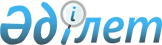 Қызылжар ауылдық округі Қызылжар елді мекеніндегі көшеге атау беру туралыОңтүстік Қазақстан облысы Сарыағаш ауданы әкімдігі Қызылжар ауылдық округі әкімінің 2010 жылғы 3 маусымдағы N 20 шешімі. Оңтүстік Қазақстан облысы Сарыағаш ауданының Әділет басқармасында 2010 жылғы 2 шілдеде N 14-11-124 тіркелді

      Қазақстан Республикасының «Қазақстан Республикасындағы жергілікті мемлекеттік басқару және өзін-өзі басқару туралы» Заңының 37 бабына және «Қазақстан Республикасының әкімшілік аумақтық құрылысы туралы» Заңының 14 бабына сәйкес, Қызылжар ауылдық округі тұрғындарының пікірін ескере отырып ШЕШІМ ЕТЕМІН:



      1. Қызылжар ауылдық округі, Қызылжар елді мекеніндегі аты жоқ көшеге «Арзыкулов Ешанқұл» атауы берілсін.



      2. Осы шешімнің орындалуын бақылау ауылдық округі әкімі аппаратының бас маман іс-басқарушы Ғ. Майриховқа жүктелсін.



      3. Осы шешім алғаш ресми жарияланғаннан кейін күнтізбелік он күн өткен соң қолданысқа енгізіледі.            Қызылжар ауылдық округі әкімі              Ж.Үмбет
					© 2012. Қазақстан Республикасы Әділет министрлігінің «Қазақстан Республикасының Заңнама және құқықтық ақпарат институты» ШЖҚ РМК
				